DASMESH COLLEGE OF PHYSIOTHERAPY, FARIDKOT (PUNJAB)Under the Auspices of Sangat Sahib Bhai Pheru Sikh Educational Society FaridkotAPPLICATION FORM FOR ADMISSION  TO   MPT  COURSE SESSION      20------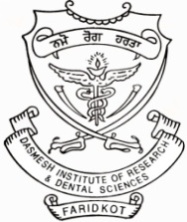  Form No._______________(ENTRIES IN CAPITAL LETTERS)1.	Name (IN BLOCK CAPITALS)         2.	Father's Name (IN BLOCK  CAPITALS)3.	Mother's Name (IN BLOCK  CAPITALS) 4.       NAME OF GRANDFATHER- 5.    Date of Birth: (As per Matric Certificate):        Day-		       Month-		         Year-6     Full Postal Address  including Contact  Nos.7. Tick   Residence  Status :			Punjab State 		Other State 8.  Citizen Name of the Country  ( If Passport held)9.  Whether   NRI, State Domicile 10. If not State of Domicile  11. Are you staying in Hostel Tick : Yes or   No               YES             NO                 Single room  AC/ Non AC   Y           N12. References of two persons holding responsibility position and not  related to the applicant).name and Address  with contact numbers. (i) Name & addressIncluding Contact  number s  ( ii)   Name &  Adress                                                                      13. Detail of Passing BPT Exams.College/ University 14. Registration with Physiotherapy Council no. and   dated:15.    Professional Qualifications;Dated:_________________					Signature of the candidate ______________16.	Undertaking and pledge by the candidate:-a)	I am applying for Admission to Master of  Physiotherapy (                                   ) in Dasmesh College of Physiotherapy Faridkot for the session _______________I solemnly affirm and declare that the particulars are given in this application are true and correct to the best of my knowledge and belief and part of it is false.b)	I agree to observe and abide by all the rules and regulations of the Institution in which I may be admitted, including those with regard to programme of studies, syllabus, scheme of examination, examination rules and the hostel rules that may be laid from time to time by the Governing Council or Institution during the period of my studies and I will not associate myself with any activity prejudicial to the discipline of Institution.c)	I fully understand that for any violation or infringement of these rules and regulations, disciplinary action can be taken against me by the authorities which may include cancellation of the candidature.d)	I certify that I am not involved in any illegal activity and no criminal case is pending against me in any court of law.e)	I understand that if at any stage, it is found that I have provided any wrong information/committed any fraud to seek admission, my admission shall stand cancelled automatically and I shall have no claim whatsoever, on the seat or the dues paid to the Institution and I & my parents shall be liable for criminal proceedings.f)	I certify that I have not passed the qualifying examination from more than one Board/University/any other examining body.Male candidate shall affix      their Left Thumb Impression						Full Signature of the Candidate	Female candidate shall affix 	their Right Thumb Impression						Date______________Undertaking by Parent/GuardianI certify that my son/daughter/ward Dr.________________________________________ has submitted this application with my knowledge and consent and that I hold myself responsible for his/her good conduct and his/her maintenance and any payment of fee during the stay at Institution. The entries made by him/her in the Admission Form are correct to the best of my knowledge and belief.I certify that my son/daughter/ward   Dr._______________________________________ has not passed the qualifying examination from more than one Board/University/any other examining body.           Date:									Signature of Parent/Guardian                                  Name of Parent/Guardian_________________________________________SRProfession YearMax MarksMarks ObtainedSession/ Year of  Passing    Attempt / %age1BPT Prof.  Ist2BPT Prof.  IInd3BPT Prof. IIIrd.4BPT Prof.  Final5TOTAL 1  to  4